ZAHTEV ZA OTKAZIVANJEM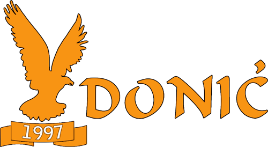 Potrošač može da odustane od ugovora zaključenog na daljinu, ne navodeći za to razlog u roku od četrnaest (14) dana. Rok za otkaz ugovora počinje da teče od dana kada je potrošač primio proizvod.U slučaju odustanka od ugovora, potrošač je dužan o svom trošku robu vrati Donić doo Velika Plana ili licu ovlašćenom od strane Donić doo Velika Plana, bez odlaganja, a najkasnije u roku od 14 (četrnaest) dana od dana kada je poslao zahtev za odustanak.NAPOMENA: Ovo pravo odustanka od ugovora ne odnosi se na kupovinu u prodavnicama s obzirom da to nije kupovina na daljinu i izvan poslovnih prostorija.Potrošač je dužan da proizvod vrati bez odlaganja, a najkasnije u roku od 14 dana od dana kada je poslao obrazac za odustanak. Po isteku roka od 14 dana od dana kada je poslao obrazac za odustanak, proizvod se više ne može vratiti. Troškove povraćaja robe u slučaju odustanka snosi potrošač. Roba se vraća na adresu Ul. Miloša Velikog 93, 11320 Velika Plana.Moguće je vratiti samo proizvode koji su neoštećeni i u originalnoj ambalaži, sa svim dodacima i propratnom dokumentacijom (garantni list, uputstva, itd.).Takođe, potrošač može jednostrano da otkaže ugovor u slučaju zadocnjenja u ispunjenju ugovora od strane trgovca, u kom slučaju je trgovac dužan da potrošaču vrati uplaćen novac (uvećan za kamatu u skladu sa Zakonom o visini zatezne kamate) najkasnije u roku od 14 (četrnaest) dana od dana kada je primio obrazac za odustanak, a što trgovac potvrđuje slanjem obaveštenja na e-mail potrošača.Više informacija o otkazu ugovora možete pronaći u odeljku Opšti uslovi prodaje u internet prodavniciPolja označena zvezdicom * su obavezna.Top of FormBottom of FormTop of FormPODACI O KUPCUE-mail adresaImePrezimeGradPODACI O KUPOVINIBroj računaDatum prijema robeDatum zaključenja ugovoraDetalji o proizvoduOTKAZIVANJE UGOVORAOtkazivanje UgovoraPotvrdu prijema obaveštenja o jednostranom otkazu ugovora ćemo Vam dostaviti, bez odlaganja, na Vašu e-mail adresu.Bottom of Form